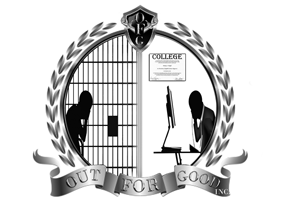 NEEDS ASSESSMENTName: __________________________      Age:______  Ethnicity:_________________Phone Number:__________________ Email Address:________________________Release Date:____________  Facility Released from:___________________________How long were you incarcerated? __________________________Services you have applied for since release:___________________________________What was the last job you had:__________________________________________Are you currently on Parole or Probation?________________________Do you smoke cigarettes? ___________Do you drink alcohol? ______________Do you use any drugs? ___________ if yes, what drug? _______________________Do you have a primary care doctor? _________ Do you have health insurance?_________If yes, name of insurance?______________Are you currently working? ________________Are you homeless?_____________________Highest grade you completed in school?____________________Do you own job interview clothing?______________Do you have a Mass ID?________________ Do you have a Massachusetts Driver’s License?__________________